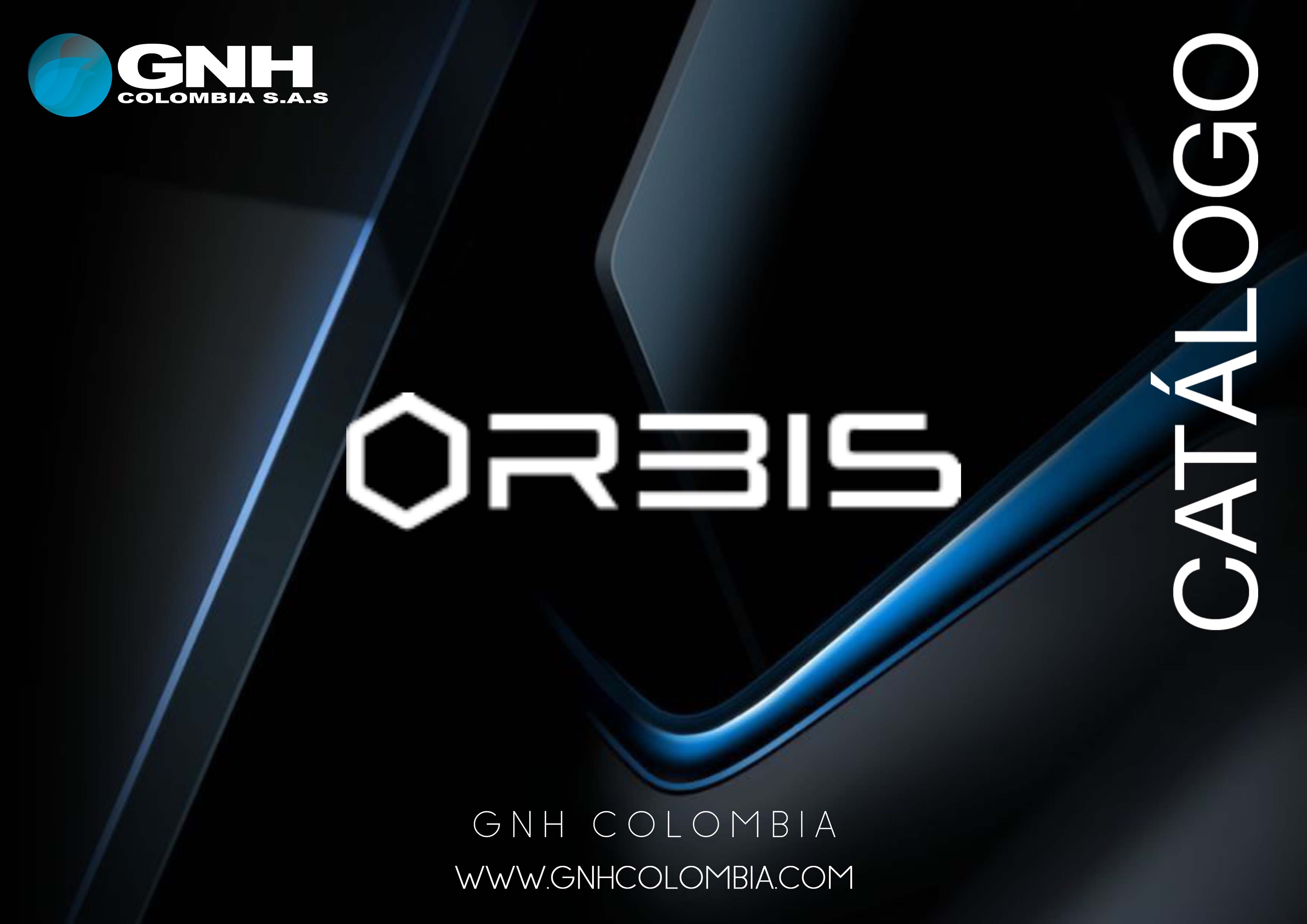 NEUE PRODUKTE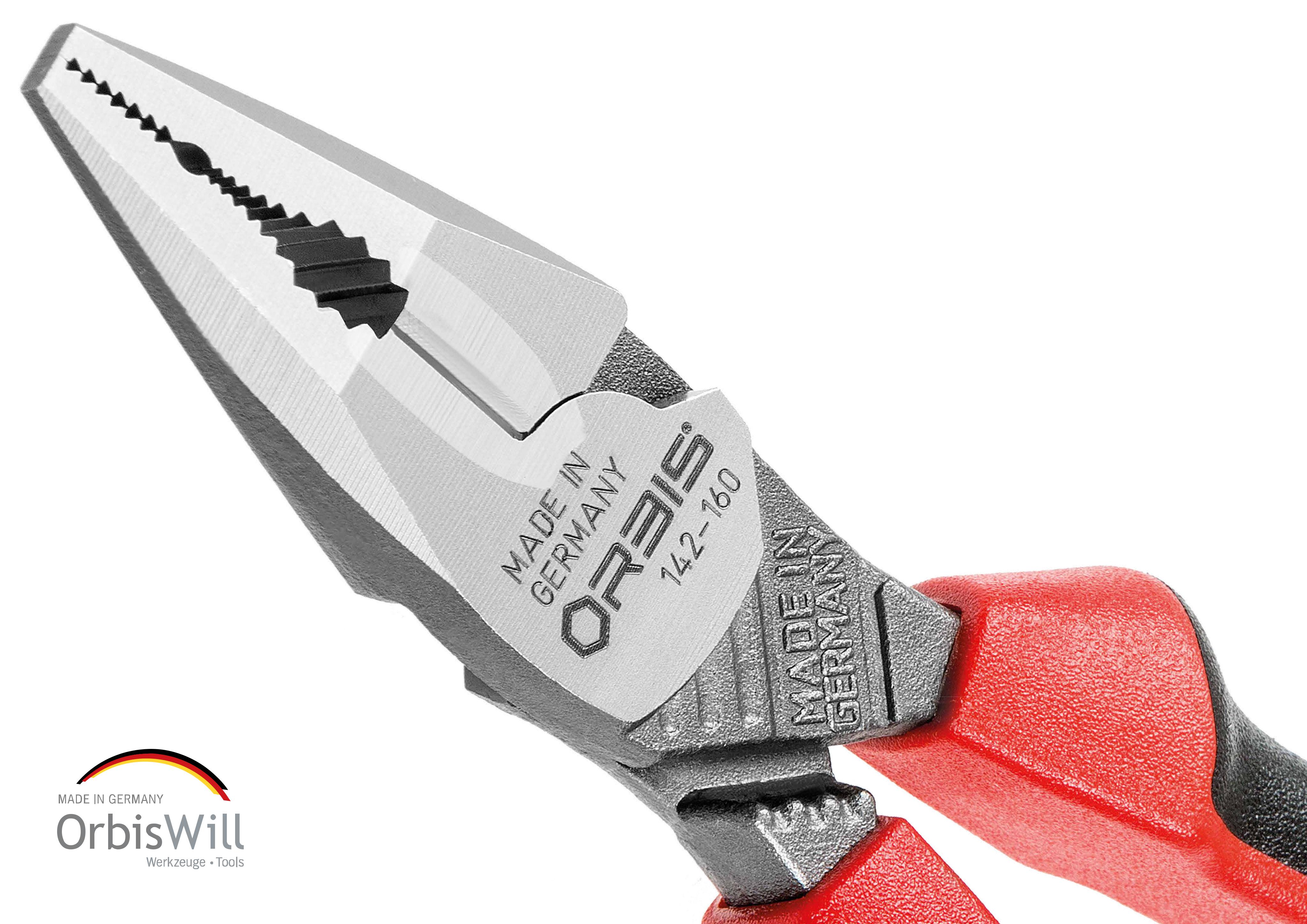 NEW PRODUCTS2018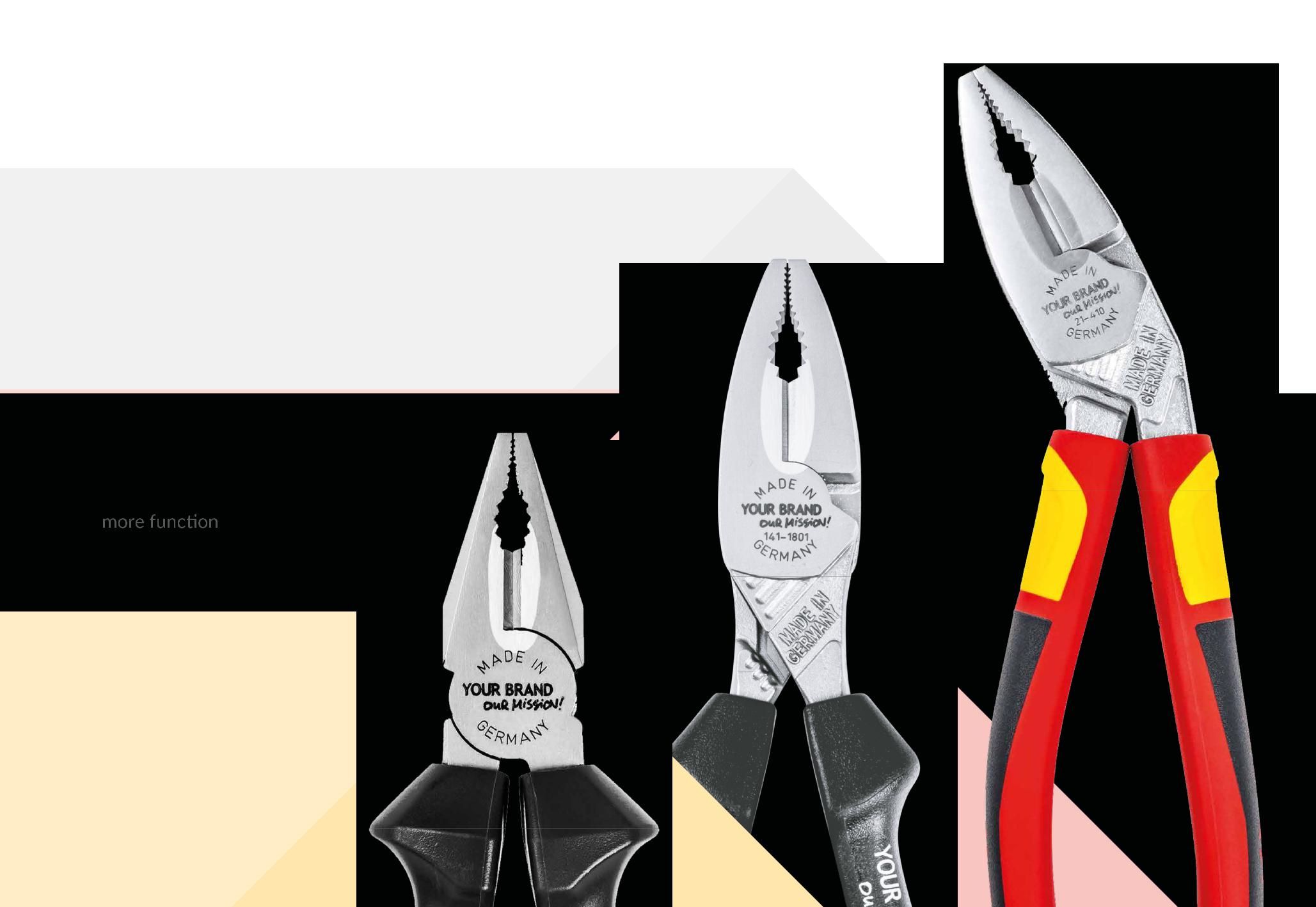 EvoL!nepremium 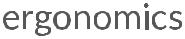 premium 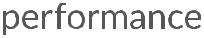 premium 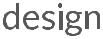 premium 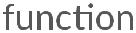 premium 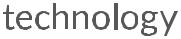 MIG-L!ne▪▪▪▪more performance more designmore technologyClassic-L!neperformancedesign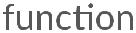 technologyINHALT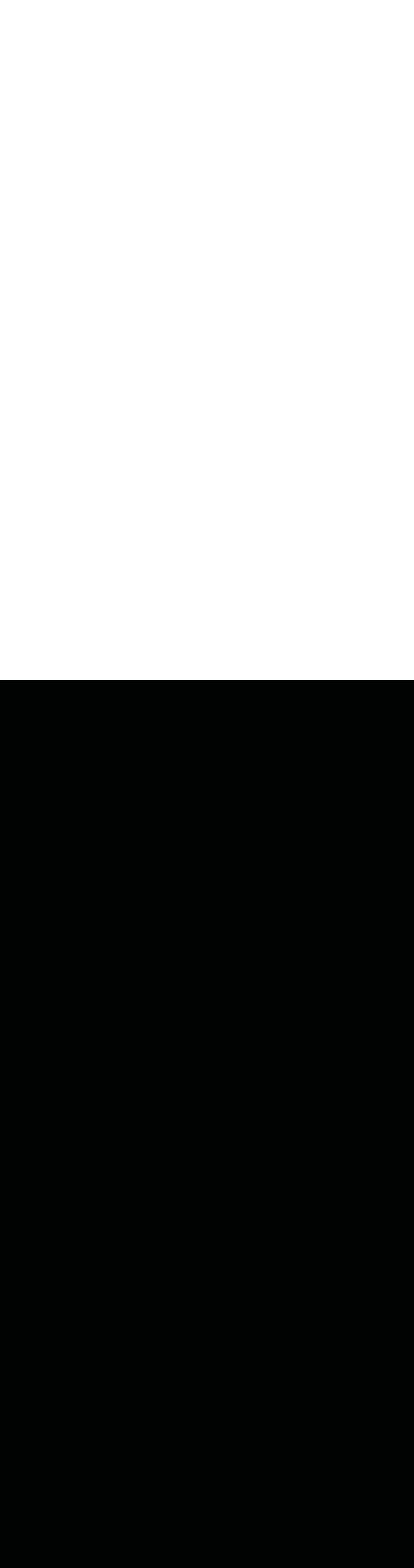 CONTENTOrbisWill | 3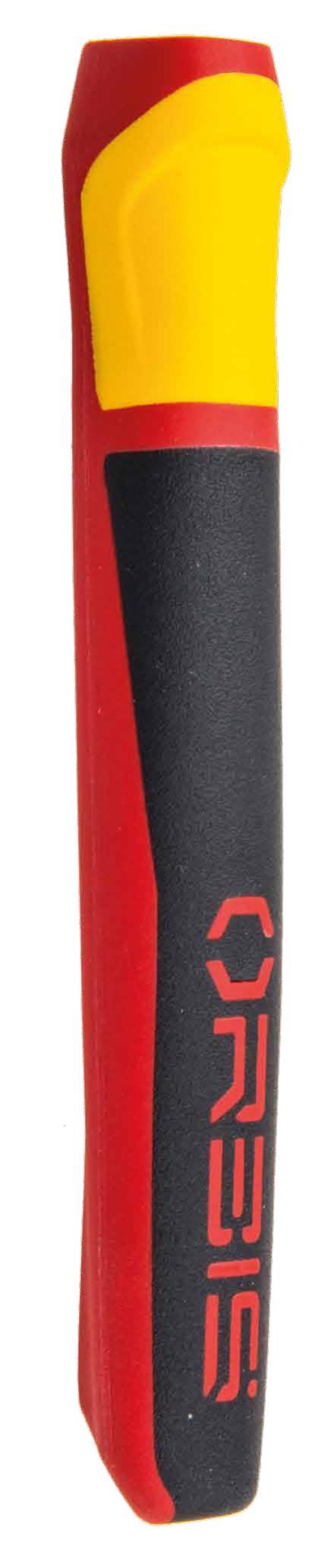 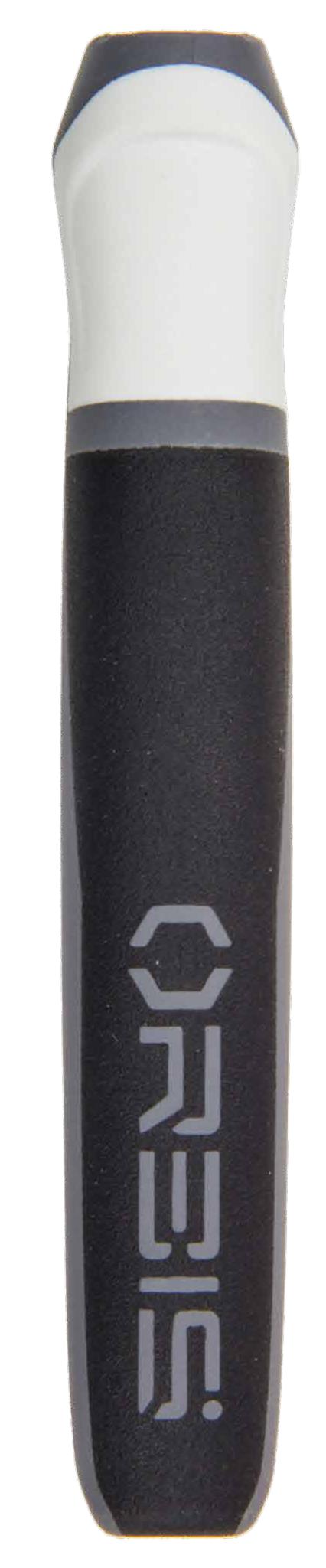 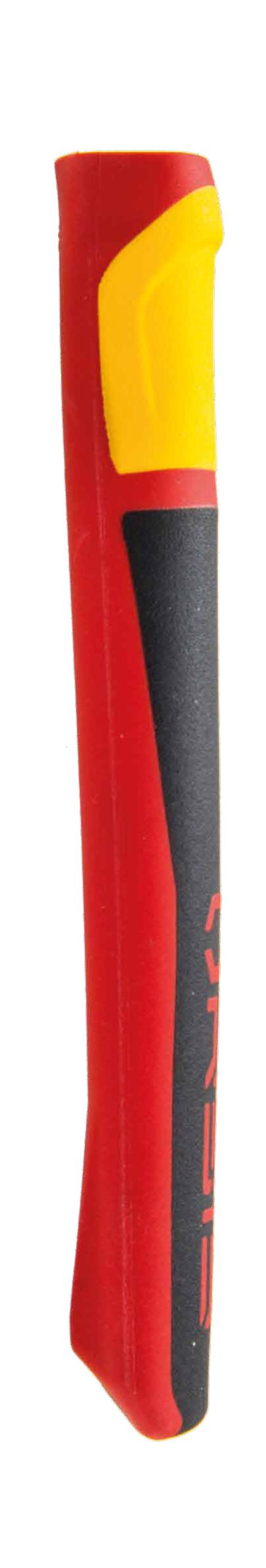 3KS	3-KOMPONENTEN-HÜLLE3-COMPONENT-SLEEVEneue Optionen für Private Label mit neuer Spritzgußtechnik im eigenen Hausaußergewöhnliches, modernes Design schafft Aufmerksamkeit am POSfunktionsoptimierte Griffbereiche mit harten und weichen Zonen für Stabilität und Komfortkleine Abrutschsicherung mit Daumenmuldeoptionale Einspritzungen von Namenszügen und Firmendaten mit äußeren und inneren Wechselspiegelnnew options for privat label business with new inhouse injection moulding technologyoutstanding, modern design becomes eye-catcher at POSfunctional optimised gripping areas with hard and soft zones for stability and comforttiny safety guard with shallow thumb cavitiyoptional co-moulding of company names and information with exchangeable inserts at outer and inner side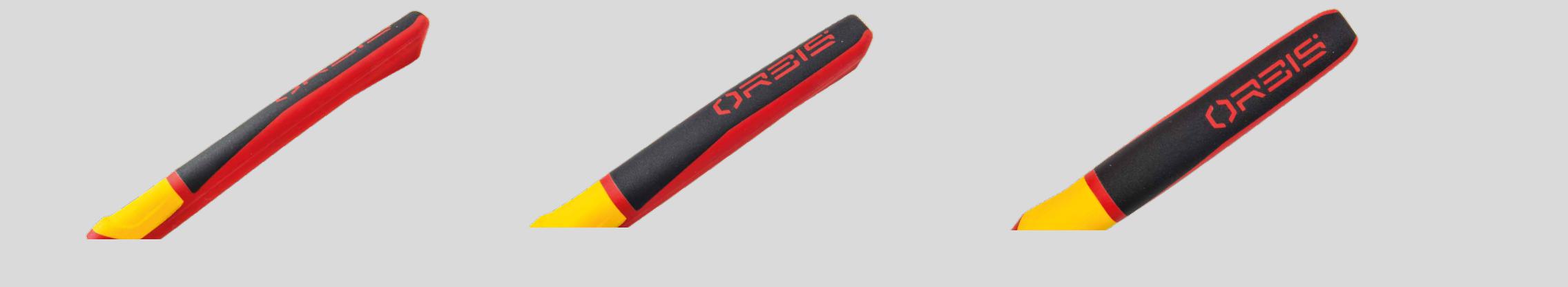 markantes Design  striking design	Vielfalt der Farbkombination  diversity of colour options	Logo-Einspritzung  co-moulded logoOrbisWill | 5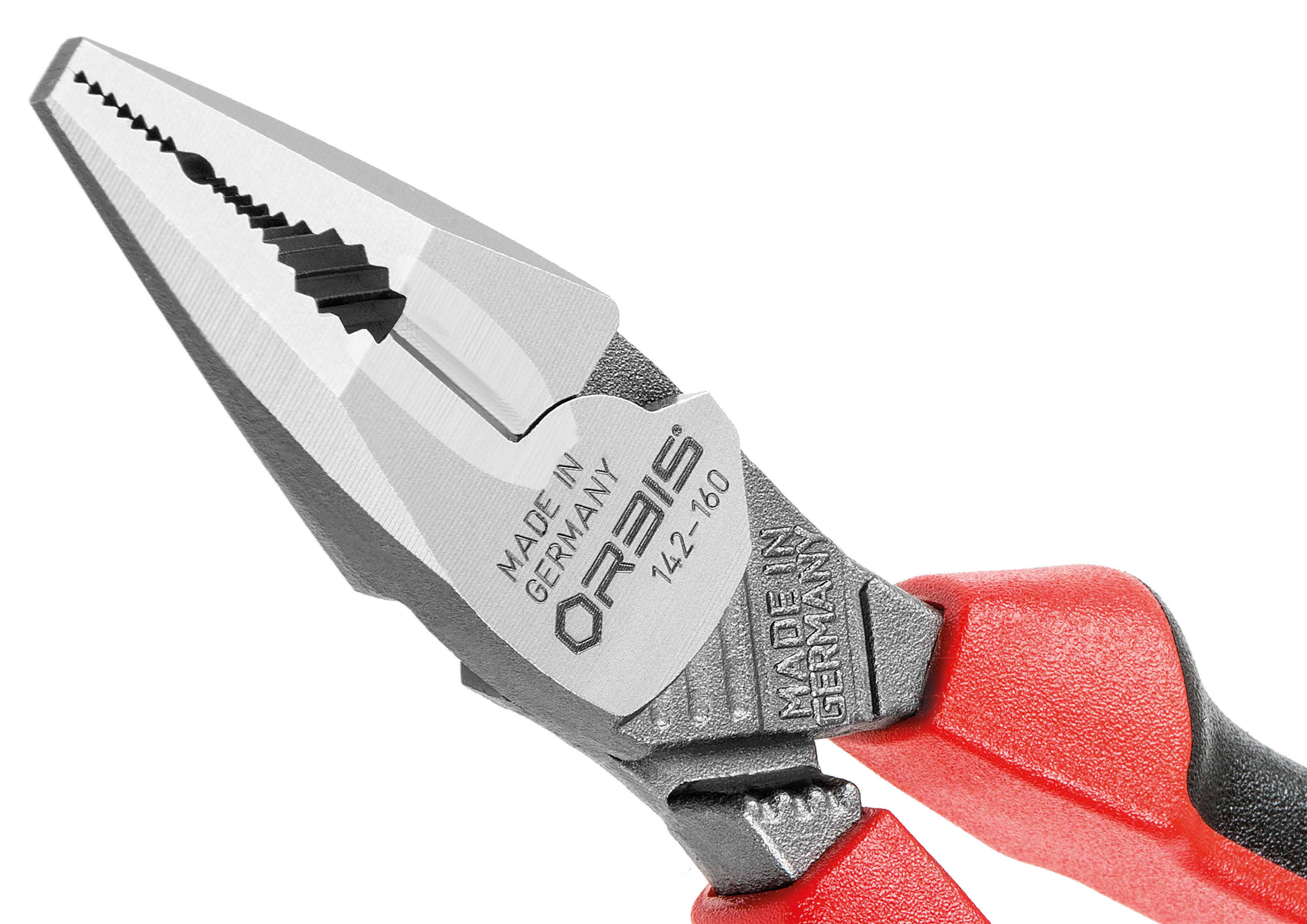 MIG-FIX	KRAFTSPITZZANGE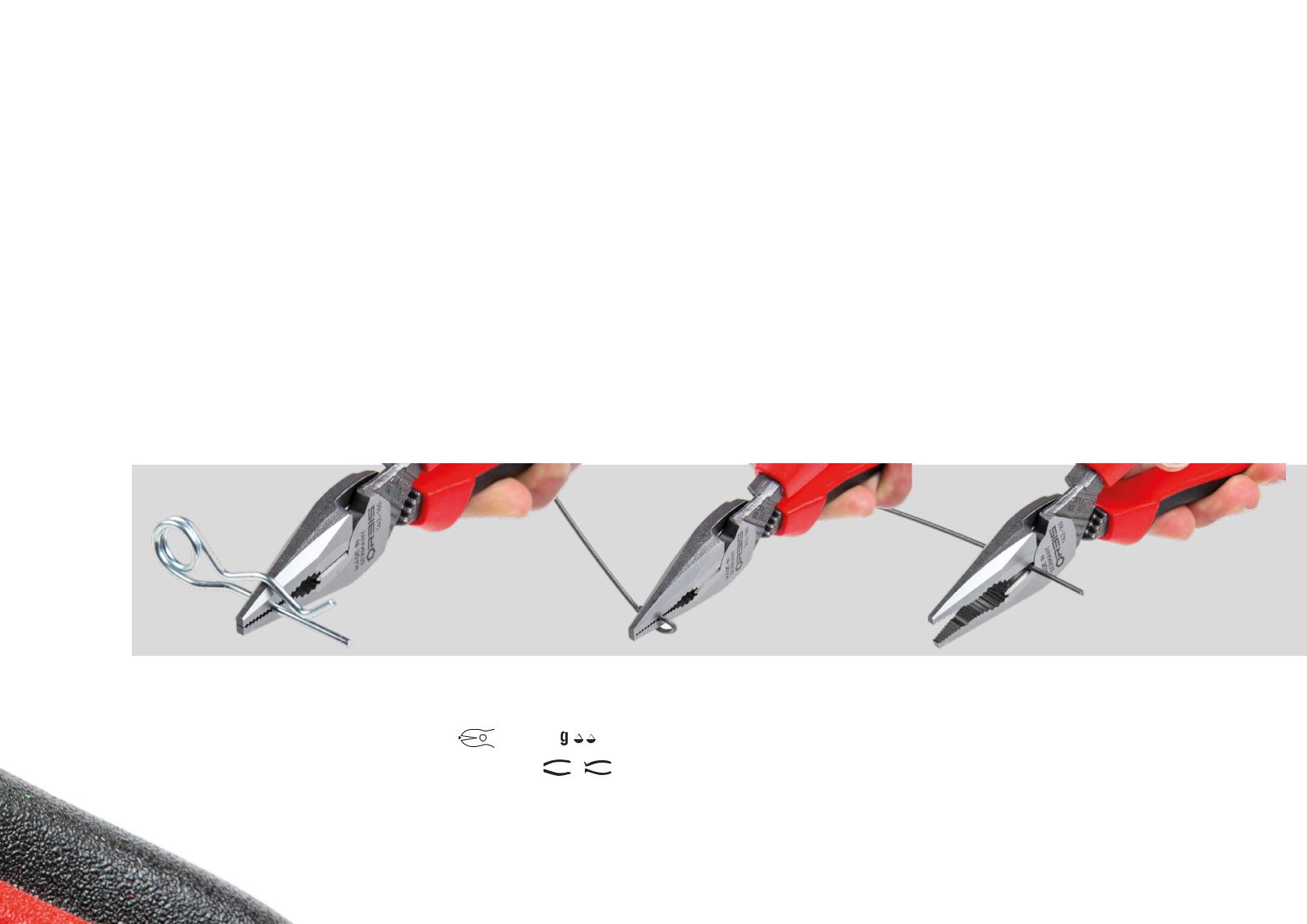 HD TAPERED NOSE PLIERSdas fixe MultiTalent nicht nur für schwierige Aufgaben wo es eng wird: spitzer, kraftvoller Kopf und schlanke FormKraftgelenk mit bis zu 30 % Krafteinsparungsicherer Halt mit aggressiver Spitzenriffelung und 4-Punkt-Halt im Evolventen-BrennerlochFührungsProfilloch zum kraftvollen Biegen und präzisen Manipulieren/Führenquick fix all-rounder not only for difficult jobs in narrow spaces: tapered, rank head and slim shapepower joint saves up to 30 % hand loadsecure hold by aggressive serrated jaws and 4 point vice-grip pipe holenotched jaws for precise guiding and powerful bendingführen  directing	biegen  bending	schneiden  cuttingOrbisWill | 7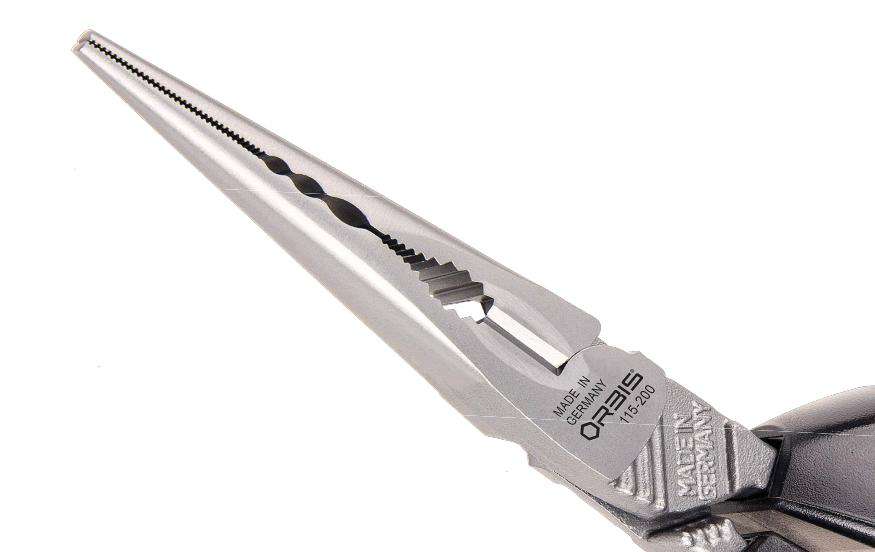 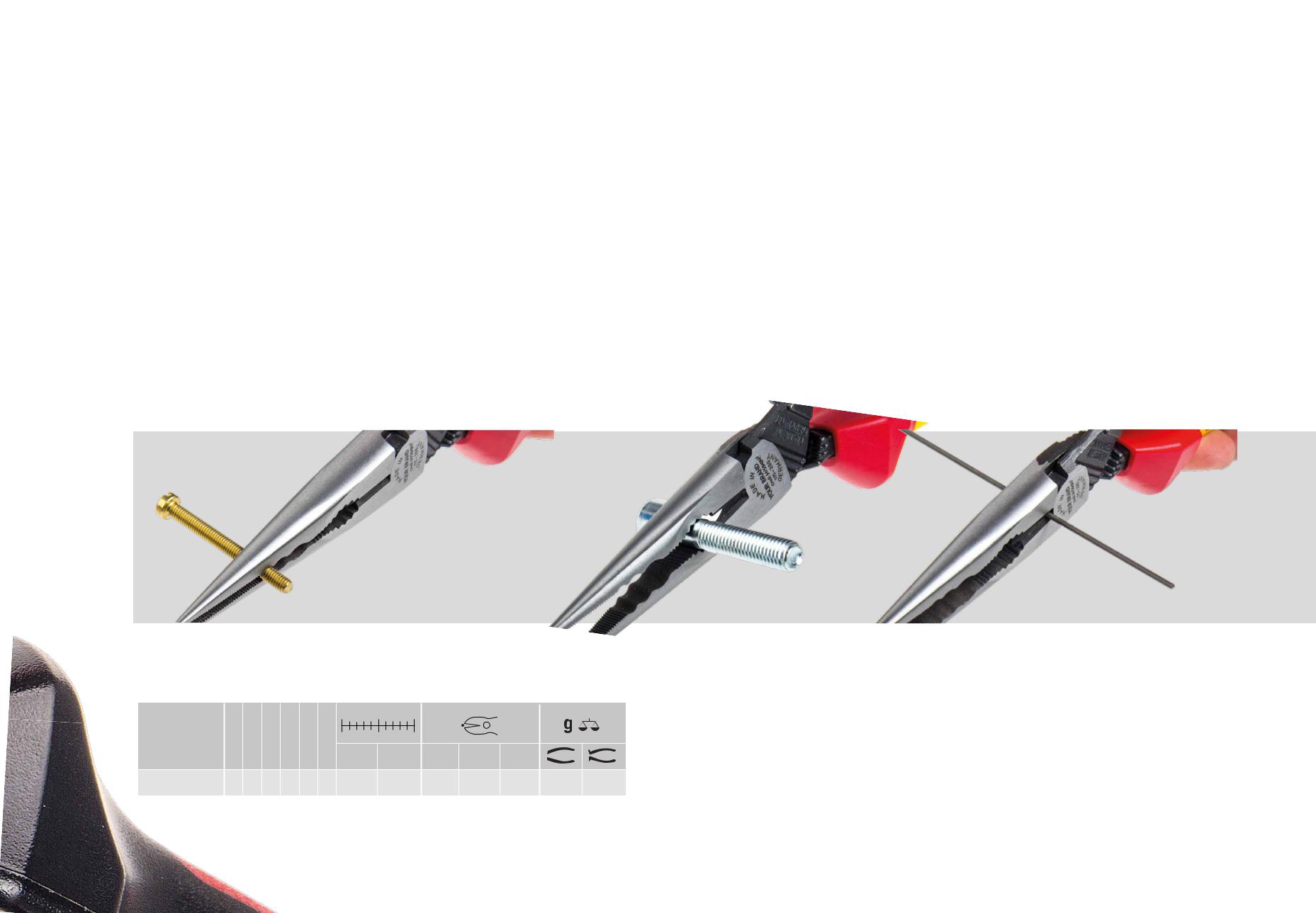 MIG-TEL   KRAFTTELEFONZANGE HD LONG NOSE PLIERSflachrunde, gerade, fein geriffelte Backen mit Sonderprofilmit glattem WaveProfil und fest zupackendem 4-Punkt-BrennerlochMehrwert: Ziehen von Rundmaterial und Handhaben besonders von empfindlichen Werkstücken (Kupferrohr, Gewinde, Kabel)half-round, straight long and slim knurled jaws specially profiledsmooth wave profile and 4 point vice-grip pipe holeadded value: pulling of round pieces and working of sensitive pieces (copper tubes, thread, cables)achtsames Führen  sensitive directingkraftvolles Zupacken	biting gripping	leichtes Schneiden  easy cuttingMH	H	P2,8	1,8	1,2	175	220C60  64 HRCOrbisWill | 9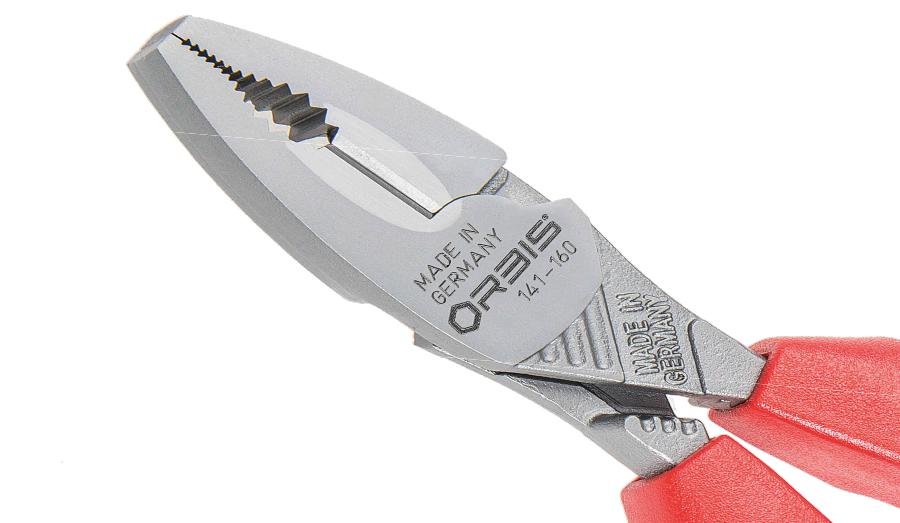 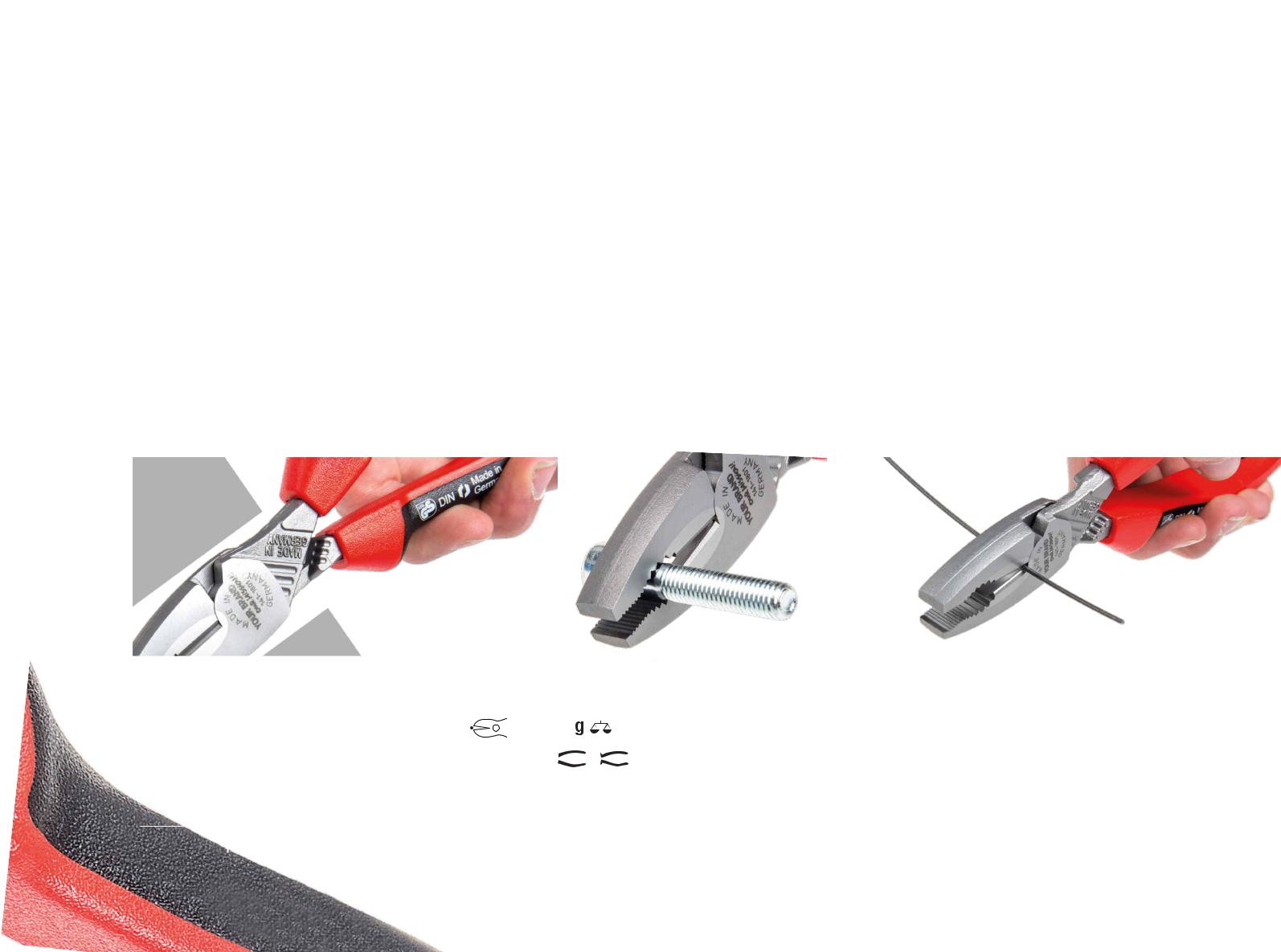 C60 64 HRCOrbisWill | 11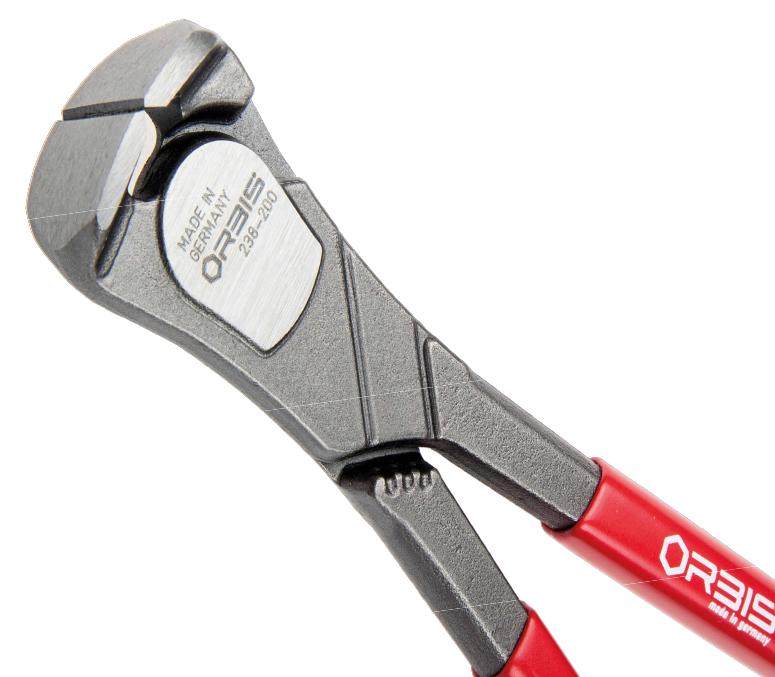 KRAFTVORNSCHNEIDER - PIANO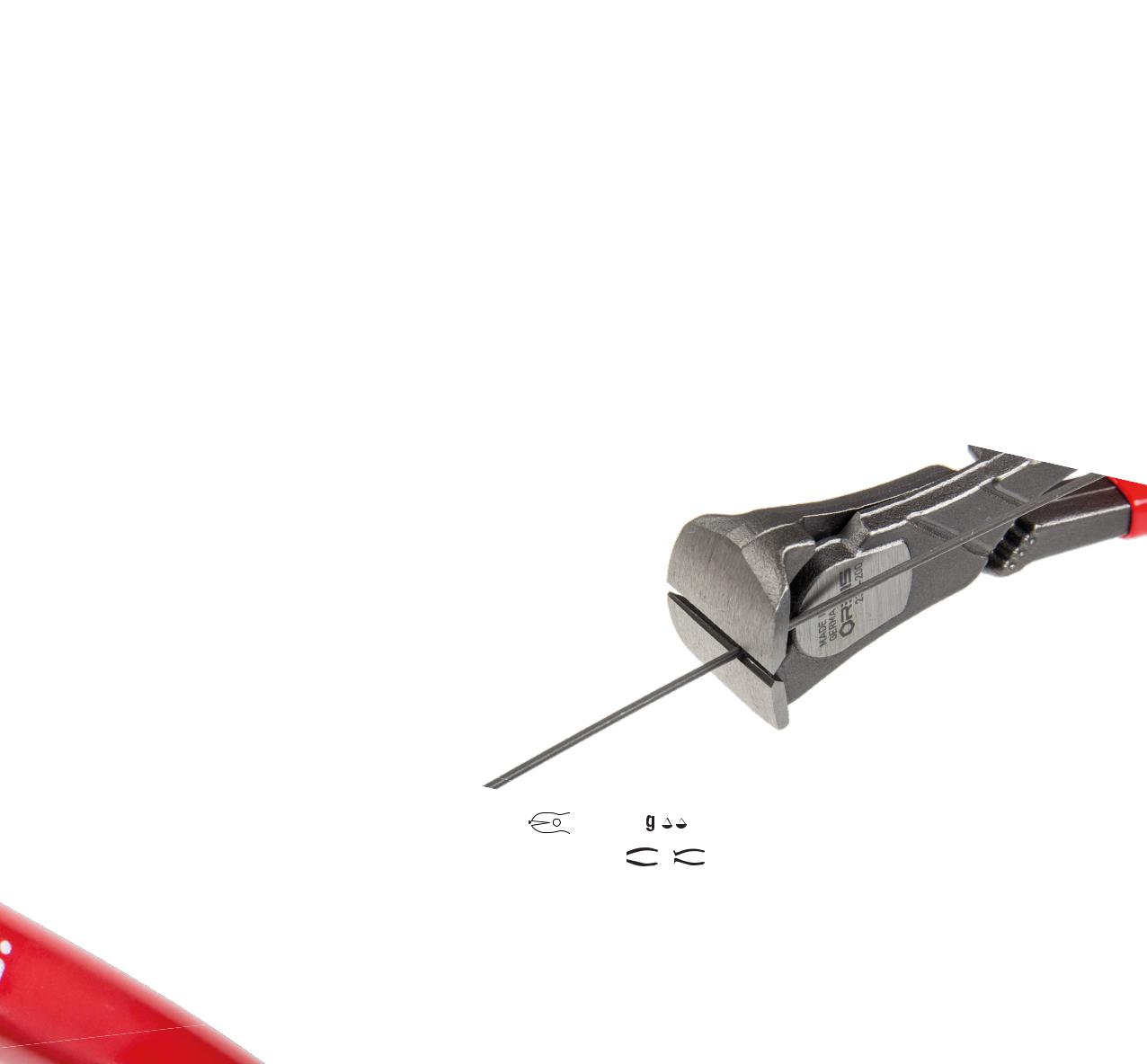 HD END-CUTTING NIPPERS - PIANOmit Schneide	with cutterOrbisWill | 13KUNSTSTOFFSEITENSCHNEIDER PLASTIC DIAGONAL CUTTER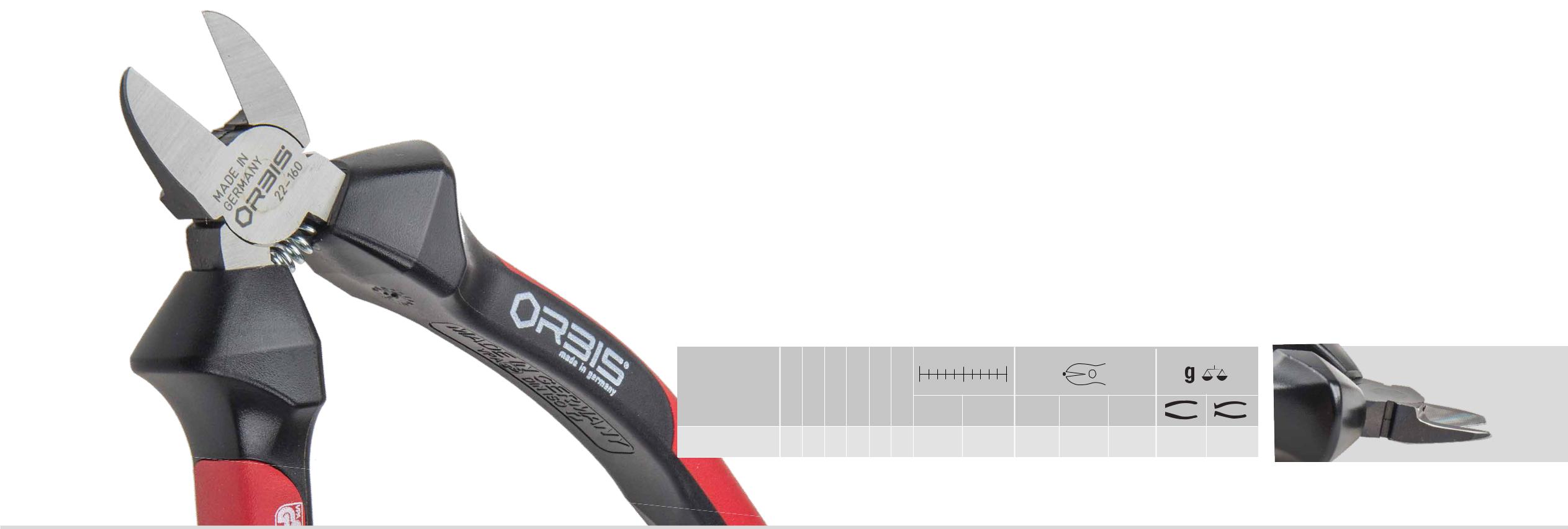 plane, präzisionsgeschliffene Schneidflächenzum nahezu bündigen Abschneiden von Angüssen und Austrennen gespritzter Kunststoffteilenur für weiche Materialien wie Kunststoff und Bleimit Öffnungsfederflat, precision ground cutting edgesfor nearly flush cutting of sprues and detaching moulded plastic partsfor soft materials like plastic and lead onlywith opening spring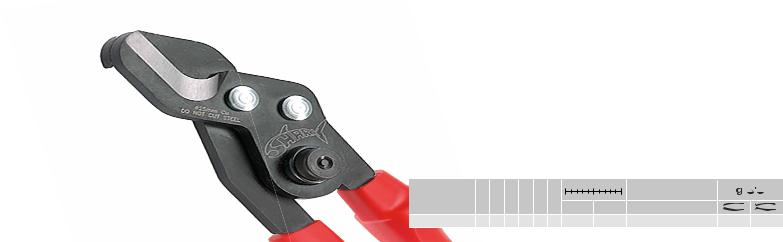 SHARK  „EvoShark“ KABELSCHERE„EvoShark“ CABLE SHEAR• bewährte EvoL!ne-Ergonomie mit Kraftgelenk	• approved EvoL!ne ergonomics with power joint• zweistufige Schenkeleinstellung für	• two-stage handle positioning for optmisedoptimale Kraftübertragung	power transmission• feine Schneide für glatten und leichten Schnitt	• fine cutting edge for clean and smooth cutting ofvon ein- und mehrdrähtigen Cu- und Al-Kabeln	copper and aluminium cables• nicht für hartgezogene Kupferleiter oder Stahldraht	• not for hard-drawn copper conductors or steel wire• geschliffenes, geschraubtes Präzisionsgelenk, nachstellbar	• ground, bolted precision joint, readjustable47-230	x xROHRSCHNEIDERCUTTER FOR PROTECTIVE PIPE• mit Öffnungsfeder und Sperrklinke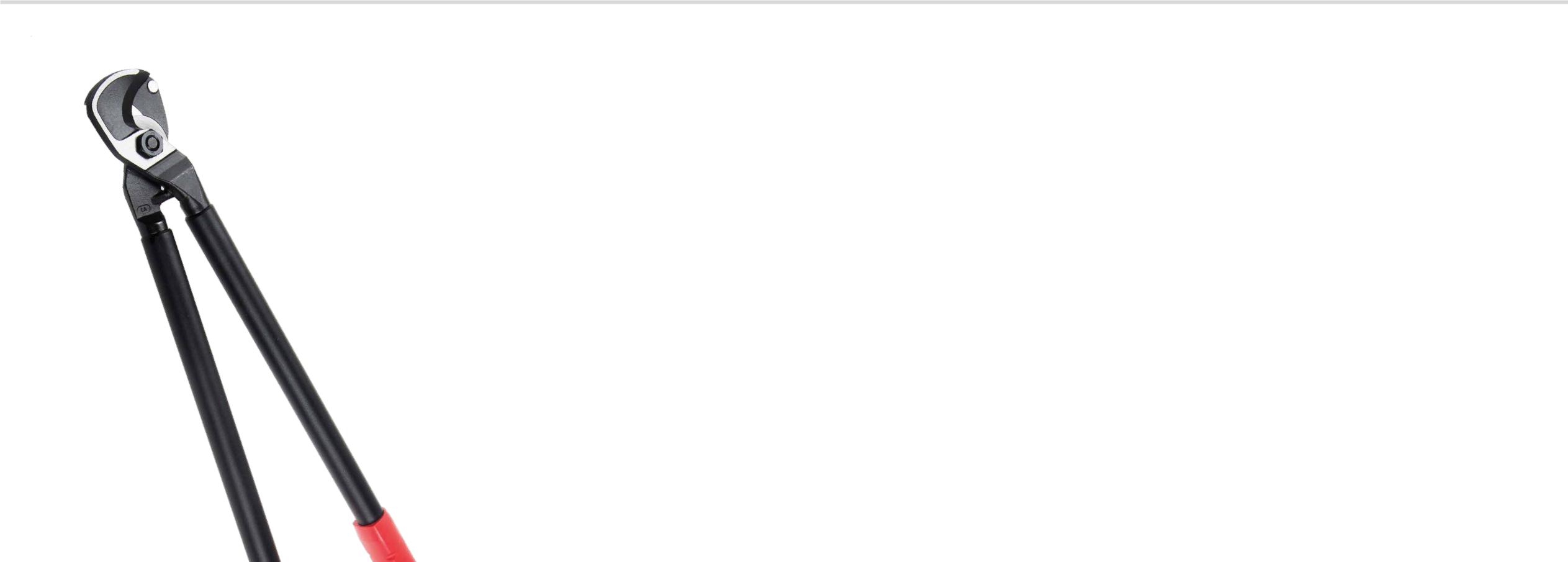 for cutting thin-walled plastic pipes (such as plastic protective outer pipe) and plastic and rubber hoses, including fabric-reinforced, up to 25 mm outer diameterwith opening spring and lockKABELSCHERECABLE SHEARzum Schneiden von ein-, mehr- und feindrähtigem Kabel aus Al und Culeichter, sauberer Schnitt durch besondere Schneidengeometriekurze Bauweise, geringes Gewichtnicht für Drahtseile und Stahldraht geeignetfor cutting single-strand, multi-strand and fine-wire aluminium and copper cableseasy, clean cut due to specific blade geometryshort design, low weightnot for steel wire or wire cable47-500	x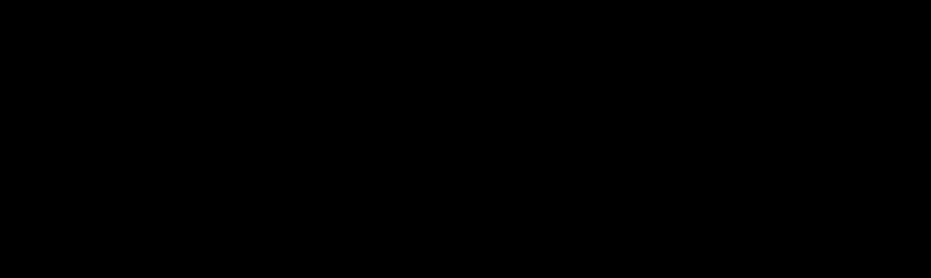 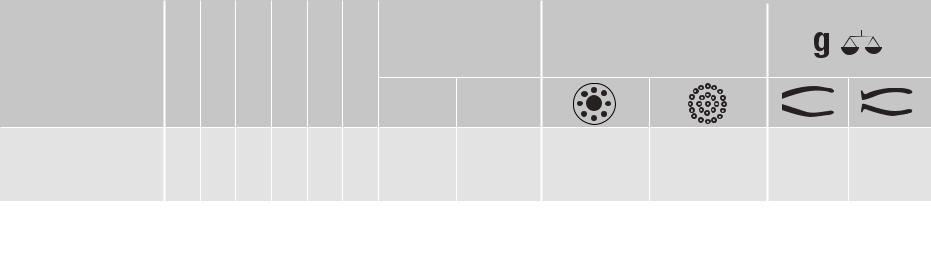 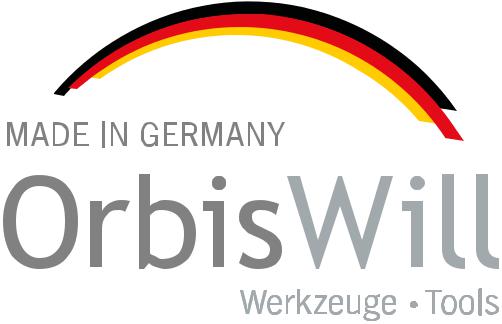 orbiswill.deOrbis Will GmbH + Co. KG | Ridderstraße 37 | 48683 Ahaus | +49 2561 424-0 | info@orbiswill.de3-Komponenten-Hülle3-component-sleeve4MIG-L!neMIG-L!neMIG-FixMIG-Fix6MIG-TelMIG-Tel8MIG-PlusMIG-Plus10KraftVornschneider - PianoHD End-cutting nippers - piano12KunststoffSeitenschneiderPlastic diagonal cutter14„EvoShark“ KabelSchere„EvoShark“ Cable shear14Rohrschere für KunststoffPipe shear for plastic15RohrSchneiderCutter for protective pipe15KabelschereCable shear15262226RR3SM235RR40RV44RV262226RR3SM235RR40RV44RVmmmmmmmmmmmmmmmmmmmmmm““““““MHHPmmmmmmmmmmmmmmmmmmmmmm““““““MHHP142-160   xxxxxx  160x  160x  160x  160x  160x  160x  160x  160x  160x  160x  160x  160x  1606¼6¼6¼6¼6¼6¼6¼6¼3,02,21,6  110155C6064 HRC64 HRC262226RR3SM235RR40RV44RVmm“mm“115-200   xxxxxx  200x  2008MIG-PLUSMIG-PLUSKRAFTKOMBIZANGEKRAFTKOMBIZANGEHD COMBINATION PLIERSHD COMBINATION PLIERS• Kraftgelenk mit bis zu 30 % Krafteinsparung• Kraftgelenk mit bis zu 30 % Krafteinsparung• power joint saves up to 30 % hand load• sicherer Halt mit aggressiver Spitzenriffelung und 4-Punkt-Halt im• sicherer Halt mit aggressiver Spitzenriffelung und 4-Punkt-Halt im• secure hold by aggressive serrated jaws andEvolventen-Brennerloch4 point vice-grip pipe hole• schlanke Form und Taillierung für bessere Zugänglichkeit• schlanke Form und Taillierung für bessere Zugänglichkeit• slim shape of waist for better access• kraftvoll vor Ort mit 20 % Gewichtsreduktion• kraftvoll vor Ort mit 20 % Gewichtsreduktion• powerful on site with 20 % less weight• 180 + 200 mm: optional mit ClickSpring und VDE-Zulassung• 180 + 200 mm: optional mit ClickSpring und VDE-Zulassung• 180 + 200 mm: optional with ClickSpring and VDE-approvalverbesserte Zugänglichkeitverbesserte Zugänglichkeitverbesserte Zugänglichkeitverbesserte Zugänglichkeitverbesserte Zugänglichkeitverbesserte Zugänglichkeitverbesserte Zugänglichkeitenhanced accessenhanced accessenhanced accessenhanced accessenhanced accessenhanced accessenhanced accessenhanced accessenhanced accessenhanced accessenhanced accessenhanced accessenhanced accessenhanced accessenhanced accessenhanced accessenhanced accessenhanced accessenhanced accessenhanced accessenhanced accessenhanced accessenhanced accesskraftvolles Zupacken  biting grippingkraftvolles Zupacken  biting grippingkraftvolles Zupacken  biting grippingkraftvolles Zupacken  biting grippingleichtes Schneiden  easy cutting262226RR3SM235RR40RV44RV262226RR3SM235RR40RV44RVmmmmmmmmmmmmmmmmmmmmmm““““““MHHPmmmmmmmmmmmmmmmmmmmmmm““““““MHHP141-160xxxxxx1601601601601601601601601606¼6¼6¼6¼6¼6¼6¼6¼3,02,21,6115160141-180xxxxxx1801801801801801801801801807777773,52,52,0190230141-200xxxxxx2002002002002002002002002008888883,82,72,3• für weichen und Pianodraht (P)• for soft and piano wire (P)• flaches KraftGelenk für gute Zugänglichkeit• flat power joint easing access• präzise Schneiden für kraftsparenden Einsatz• precision cutting edges for power-saving use• verbesserte Fertigungstechnik für noch präzisere Schneiden• optimised machining technology for even more precise cutting edgesand power-saving use262226RR3SM235RR40RV44RV262226RR3SM235RR40RV44RVmmmmmmmmmmmmmmmmmmmmmm““““““MHHPmmmmmmmmmmmmmmmmmmmmmm““““““MHHP238-160xxxxxx1601601601601601601601606¼6¼6¼6¼6¼6¼6¼6¼3,52,52,2185230238-200xxxxxx2002002002002002002002008888884,23,02,5320385C6064 HRC64 HRC202220RR3SM235RR22-160xxxxmm“MH   HP1606¼1,5185235mm“OrbisWill | 142309¼   Cu/Al Ø 25 mm465OrbisWill | 142309¼   Cu/Al Ø 25 mm465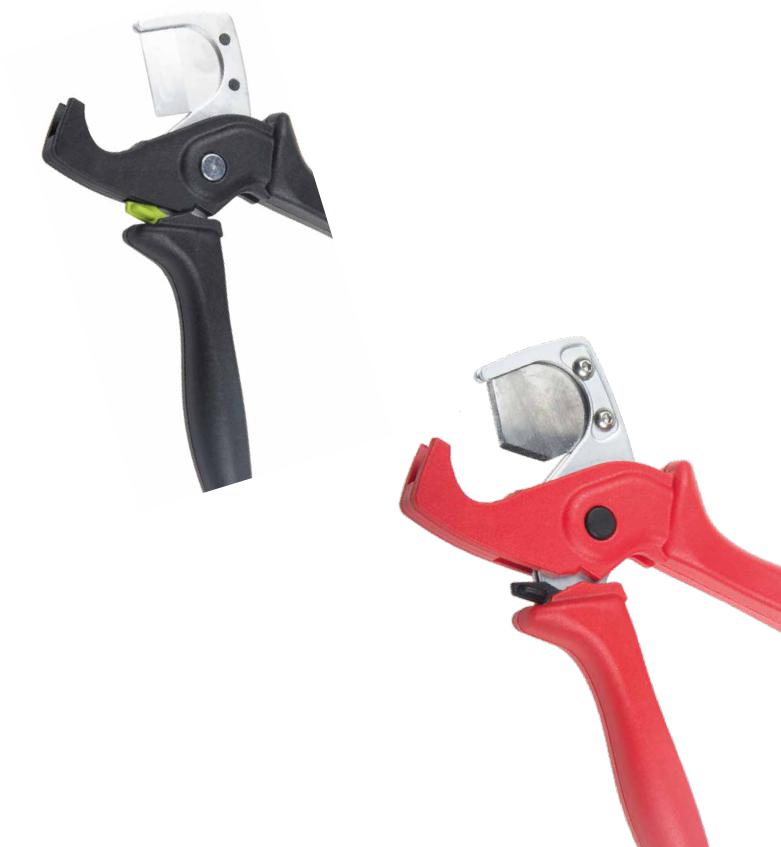 ROHRSCHERE FÜR KUNSTSTOFFROHRSCHERE FÜR KUNSTSTOFF48-0137PIPE SHEAR FOR PLASTICPIPE SHEAR FOR PLASTIC48-0137• zum exakten rechtwinkligen Schneiden von• for precise right-angle cutting of aluminumAluminium-Verbund- und Kunststoffrohren - 12 bis 25 mmcomposite and plastic pipes from 12 to 25 mm dia.• saubere, glatte und gratfreie Schnittflächen• clean, smooth, burr-free cuts• zum Schneiden von dünnwandigen Kunststoffrohren48-0138und Schläuchen, auch gewebeverstärkt, aus Kunststoff48-0138und Gummi bis Ø 25 mm AußendurchmesserSchneidwerte mm²Cutting capacity mm²“““““mmmmmmmmmmmm666500  Cu 150  Cu 185500  Cu 150  Cu 185500  Cu 150  Cu 185500  Cu 150  Cu 185500  Cu 150  Cu 185500  Cu 150  Cu 1851010Al 240